 											تاریخ:		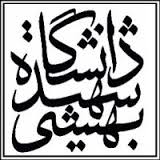  		دانشگاه شهيد بهشتي							شماره:		شماره:		 								پيوست:		تهران 1983963113  اوينتلفن: 29901معاون محترم آموزشی و پژوهشی  پژوهشکدهبا سلام       احتراماً چون سنوات تحصيلي اينجانب                                                فرزند                        شماره شناسنامه                         صادره از                 دانشجوي دوره كارشناسي ارشد بشماره دانشجويي                       رشته                                 دوره:روزانه شبانه پردیس         در پايان نيمسال    سال تحصيلي           به پايان رسيده است. لذا با عنايت به دلايل ذيل خواهشمند است با يك نيمسال اضافه (نیمسال پنجم) سنوات تحصيلي جهت اينجانب موافقت فرمائيد.                   دانشجو:                                                                                                     استاد راهنما:                                /    /     14   امضاء:                                                                                       /     /   14   امضاء:                 --------------------------------------------------------------------------------آموزش پژوهشکده	تقاضاي مورخ                   خانم / آقاي                                       دانشجوي دوره كارشناسي ارشد رشته              ورودي             در شورای مورخ                 پژوهشکده مورد بررسي قرار گرفت و با توجه به ماده 15 آئين نامه و تبصره 2 ماده 2 دستورالعمل اجرايي آئين نامه دوره كارشناسي ارشد، با يك نيمسال سنوات اضافي (نيمسال  پنجم) سال تحصيلي               براي نامبرده موافقت گرديد. مراتب جهت اطلاع و درج در پرونده ارسال مي گردد.                                                                                                             معاون آموزشي و پژوهشی  پژوهشکده                                                                                                       دکترمحمد قلعی